Kyle
BiggsFilm & Video           Post Production 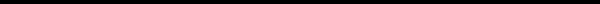 Kyle Biggs813 Iris AvenueSunnyvale, CA 94086669.224.9451kylebiggsfilms@gmail.comkabcompany.comㅡSkills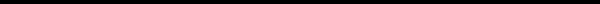 I am self-motivated and passionate videographer, editor and director with a wide-ranging knowledge of both the technical and conceptual aspects film and video content production. Software: Adobe CC  (Premiere Pro, After Effects, Audition, Photoshop), Blackmagic Davinci Resolve, AVID Media Composer and Final Cut Pro XHardware: Sony FS-5, Sony EX-3, Canon Cameras, Three-Point LightingㅡEducation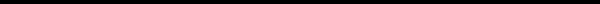 Silicon Valley CTE / Film/Video ProductionAUGUST 2017 - PRESENT,  SAN JOSESan Francisco Film School / Visual Storytelling WorkshopJULY 2017,  SAN FRANCISCOㅡExperience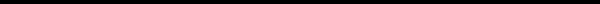 Silicon Valley CTE / Post Production SupervisorSEPTEMBER 2017 - PRESENT,  SAN JOSE Responsible for making sure editing lab is organized, troubleshooting  editing and other software problems and helping students organize, edit and export their projects.Freelance / Music Video DirectorFEBRUARY 2017 - PRESENT, BAY AREADirected, filmed and edited music videos for bands, solo artists and choreographers local to Santa Clara County.“4:30” The Cautious“Octopus Man” McJawl “Afterlight” Carpool Tunnel “Humble Choreography” Ben MadeoShort Films / Video Production“Blacklisted” - Writer, Director, Editor“Iridescent Shangri-la” by Sara South - Assistant Editor &      Cinematographer“Who saved whom?” by Jessica Hoffman - Assistant Editor & Cinematographer“Fragments of the Self” by Samaher Mously - Assistant Editor